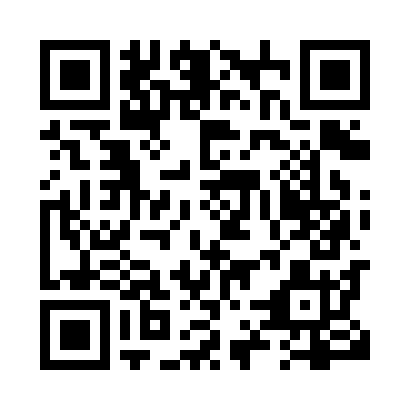 Prayer times for Halifax, Nova Scotia, CanadaMon 1 Apr 2024 - Tue 30 Apr 2024High Latitude Method: Angle Based RulePrayer Calculation Method: Islamic Society of North AmericaAsar Calculation Method: HanafiPrayer times provided by https://www.salahtimes.comDateDayFajrSunriseDhuhrAsrMaghribIsha1Mon5:326:541:185:487:439:052Tue5:306:521:185:487:449:073Wed5:286:511:175:497:459:084Thu5:256:491:175:507:469:105Fri5:236:471:175:517:489:116Sat5:216:451:175:527:499:137Sun5:196:431:165:537:509:148Mon5:176:421:165:547:519:169Tue5:156:401:165:547:529:1710Wed5:136:381:165:557:549:1911Thu5:116:361:155:567:559:2112Fri5:096:341:155:577:569:2213Sat5:076:331:155:587:579:2414Sun5:056:311:145:587:599:2515Mon5:036:291:145:598:009:2716Tue5:016:281:146:008:019:2917Wed4:586:261:146:018:029:3018Thu4:566:241:146:028:049:3219Fri4:546:221:136:028:059:3320Sat4:526:211:136:038:069:3521Sun4:506:191:136:048:079:3722Mon4:486:181:136:058:099:3823Tue4:466:161:136:058:109:4024Wed4:446:141:126:068:119:4225Thu4:426:131:126:078:129:4326Fri4:406:111:126:088:149:4527Sat4:386:101:126:088:159:4728Sun4:366:081:126:098:169:4829Mon4:346:071:126:108:179:5030Tue4:326:051:126:118:199:52